ФОРМА УЧАСТИЯИндивидуальное выполнение задания.ЗАДАНИЕ И НЕОБХОДИМОЕ ВРЕМЯКоличество часов на выполнение задания: 4 ч.Задание и время его выполнения приведены в Таблице 1.Таблица 1.Задание составлено согласно стандартам и техническим условиям, принятым в промышленности.ОПИСАНИЕ РАБОТ: ИЗГОТОВЛЕНИЕ ЖЕНСКОГО ПЛАТЬЯВ данном задании необходимо изготовить женское платье в соответствии с Техническим рисунком (Приложение №1), описанием внешнего вида (Приложение №2) и деталями кроя изделия, выполненными по лекалам, представленным в приложении  (Приложение №3).В ходе выполнения задания конкурсант должен продемонстрировать умения:с высокой точностью выполнять пошив изделия, используя наиболее подходящие инструменты и оборудование;изготовлять одежду на конкретную фигуру (манекен);пользоваться технологическим оборудованием, производить его регулировку, устранять простые неисправности (замена иглы при поломке);соблюдать правила безопасного труда и высокой организации рабочего места;Участник должен выполнить:пошив платья в соответствии с техническим рисунком, описанием внешнего вида и кроем изделия.Платье должно отвечать следующим требованиям:иметь законченный внешний вид;соответствовать техническому рисунку;иметь характеристики, определенные заданием;демонстрировать качество изготовления конструкции и выполнения технологической обработки изделия.По истечении четырех астрономических часов конкурсант должен сдать готовую или неготовую работу для выставления оценки.ПРИЛОЖЕНИЯВ данном разделе приведены основные графические материалы, необходимые для визуального понимания задания и описание внешнего вида модели женского платья.Приложение №1. Технический рисунок модели женского платьяПриложение №2. Описание внешнего вида модели женского платьяПриложение №3. Общий вид комплекта лекалПриложение №4. Рекомендуемое оборудованиеПриложение №1Технический рисунокмодели женского платья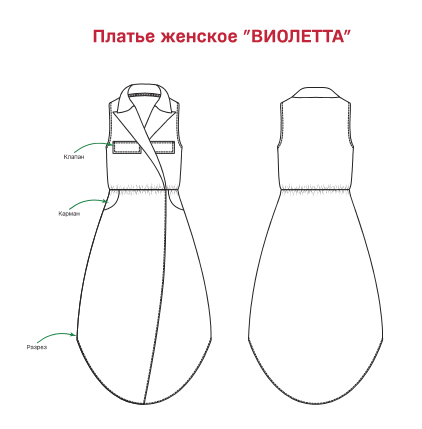 Приложение №2Описание внешнего видамодели женского платьяПлатье женское без подкладки из легкой драпирующейся ткани плательно-блузочного ассортимента для средней возрастной группы. Силуэт платья полуприлегающий, длина ниже колена. Изделие без рукава, отрезное по линии талии, с имитацией запаха. Линия талии с внутренней стороны  присборена на эластичную тесьму. Низ изделия закруглен.Перед платья отрезной по линии талии с имитацией запаха.Верхняя частьпереда платья состоит из двух полочек. В области груди расположены настрочные клапаныпрямоугольной формы. Лацканы и борта обтачаны подбортами.Нижняя часть переда платья состоит из двух полочек. Срез борта обработан узким швом вподгибку с закрытым срезом.Спинка платья отрезная по линии талии. Проймы окантованы бейкой из основного материала, с отделочной строчкой на 7 мм от сгиба, фиксирующей бейку на изнаночной стороне.Воротник отложной пиджачного типа с острыми концами. Шов втачивания воротника и свободный срез подборта окантованы бейкой из основного материала в один прием. В области горловины бейка настрочена по сгибу. Воротник закреплен на лацкан машинной строчкой по концам воротника от шва втачивания воротника на 2 см.Срез низа обработан узким швом вподгибку с закрытым срезом.Приложение №3Общий вид комплекта лекалженского платья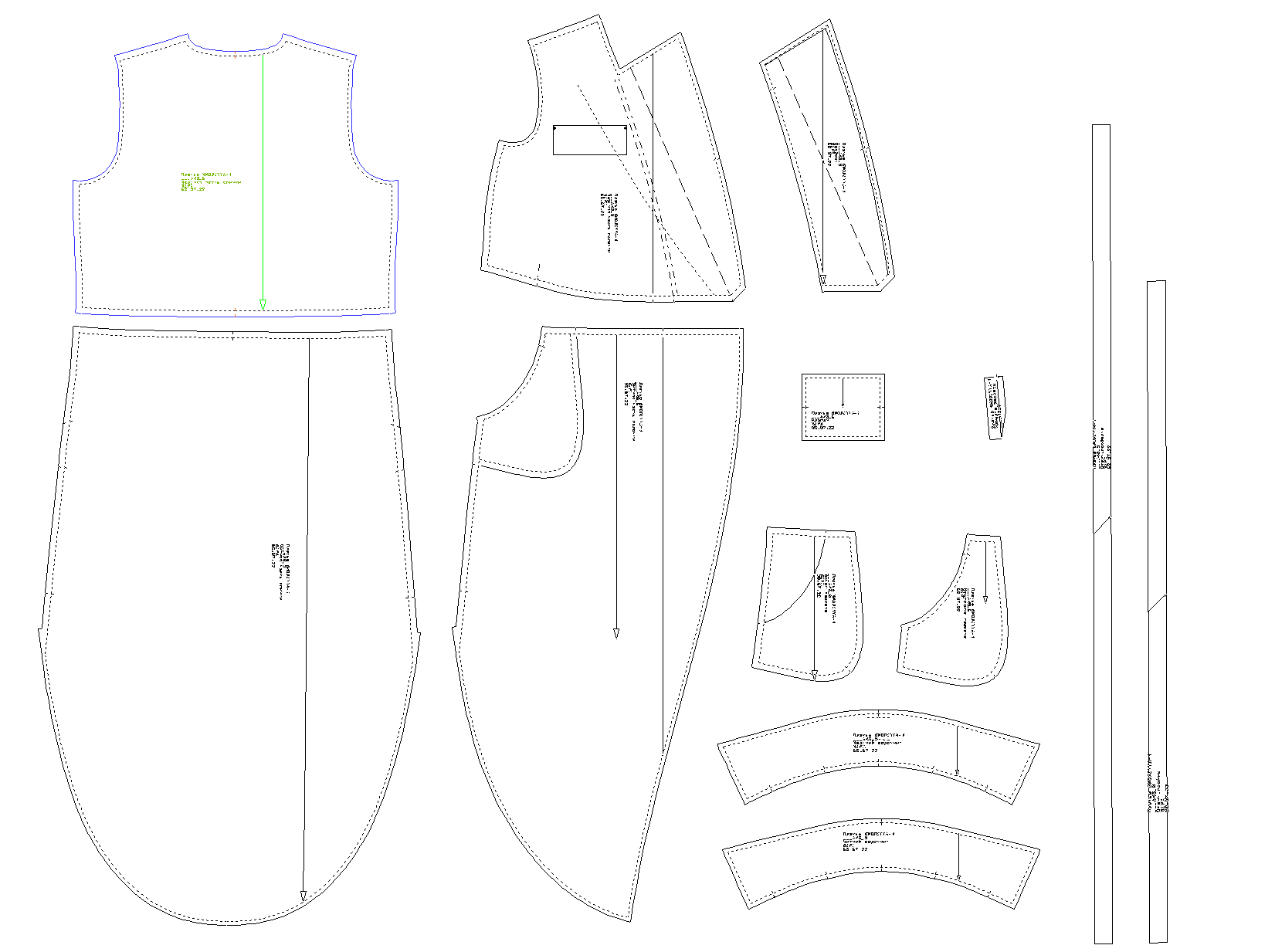 Приложение №4Рекомендуемое оборудованиедля изготовления женского платьяОборудование:Универсальная машинаОверлок пятиниточныйСредства малой механизации:Приспособление окантовыватель, установленное на универсальную машинуПрочие инструменты и приспособления:Ножницы-перекусыЛинейка металлическая 15 смМел-мылоПрактическое задание федерального этапаВсероссийского конкурса профессионального мастерства«Лучший по профессии» по номинации «Лучшая швея»№ заданияНаименование заданияМаксимальный баллВремя на выполнение1.Изготовление женского платья704 часа